Муниципальное бюджетное общеобразовательное учреждение средняяобщеобразовательная школа с.СосновкаОБОРУДОВАНИЕ ШКОЛЬНОЙ СТОЛОВОЙ1. Ванна моечная двухсекционная  						5 шт.2. Ванна с одной емкостью для кухонной посуды			2 шт.3. Мясорубка НМ-12N 							          1 шт.4. Картофелечистка 								1 шт.5. Водонагреватель    						                    1 шт.6. Плита электрическая   							2 шт.7.Холодильник СМ 105 S 							3 шт.8.Морозильный ларь МЛК 400 						1 шт.9.Весы настольные МТ 6 В1ЖФ-8/Ю14 МИДЛ 	                    2 шт10.Зонт вытяжной		.11.Стол обеденный шестиместный 1400*700*750 			22 шт.12.Стул для столовой на металлокаркасе	по4-88                                                                        по6-132				13. Шкаф пекарский 3-х секциолнный ЭШ-3к				1 шт14. Прилавок для столовых приборов ПСП-70М			1 шт15. Стеллаж модульный 						          1 шт16. Стол разделочно-производственный СПРП-6-3 			5 шт17.Овощерезка HLC-300							1 шт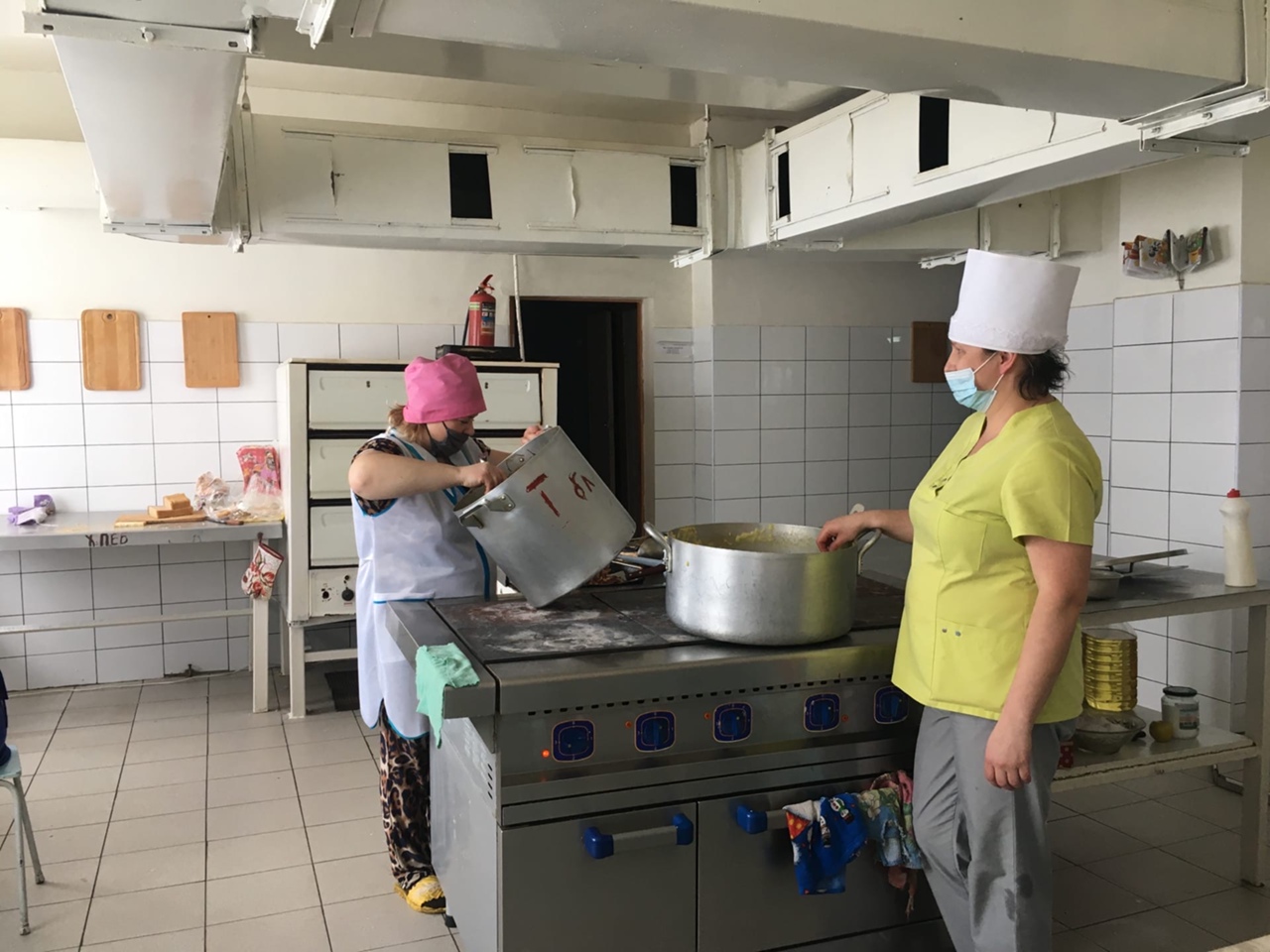 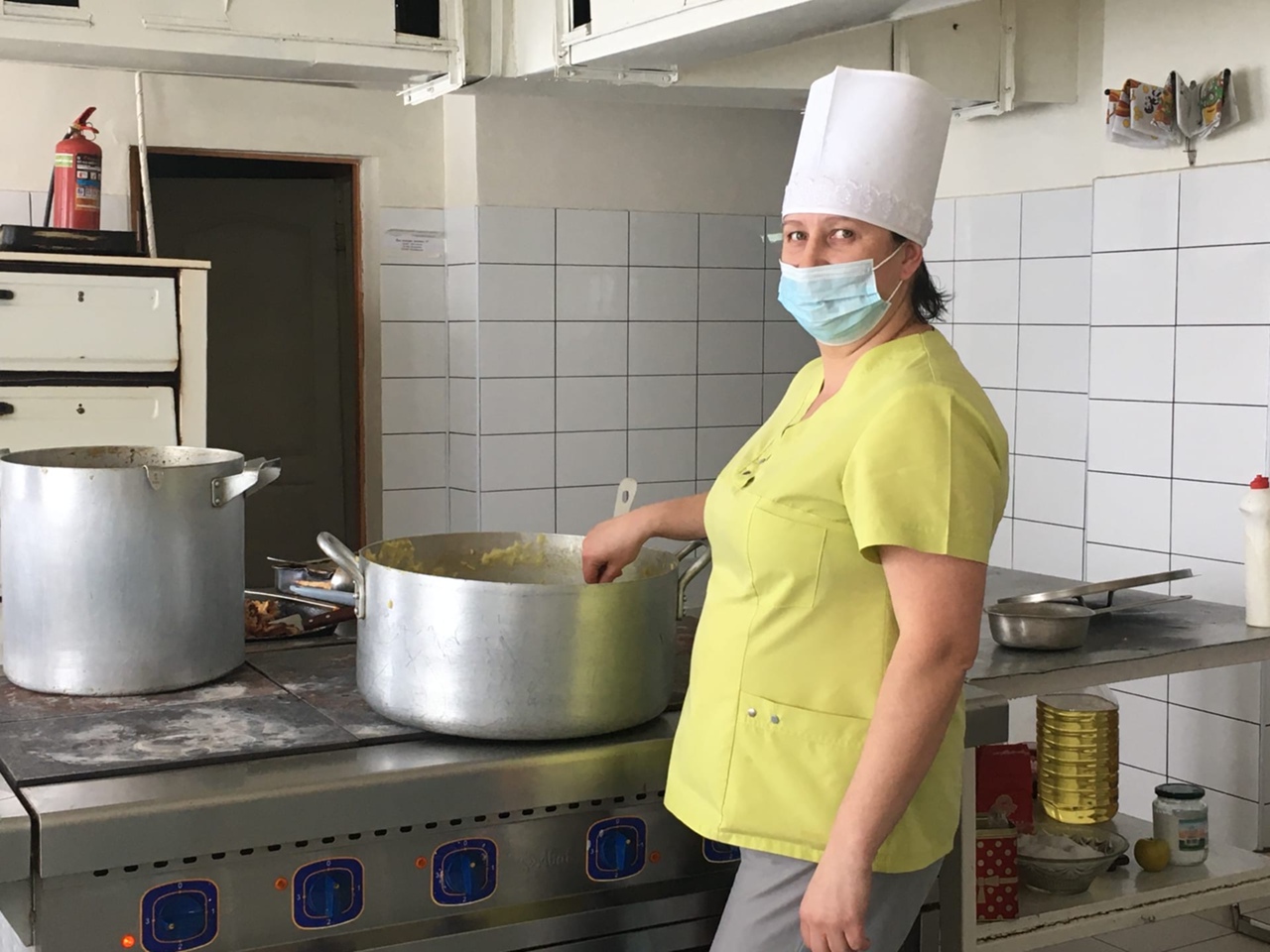 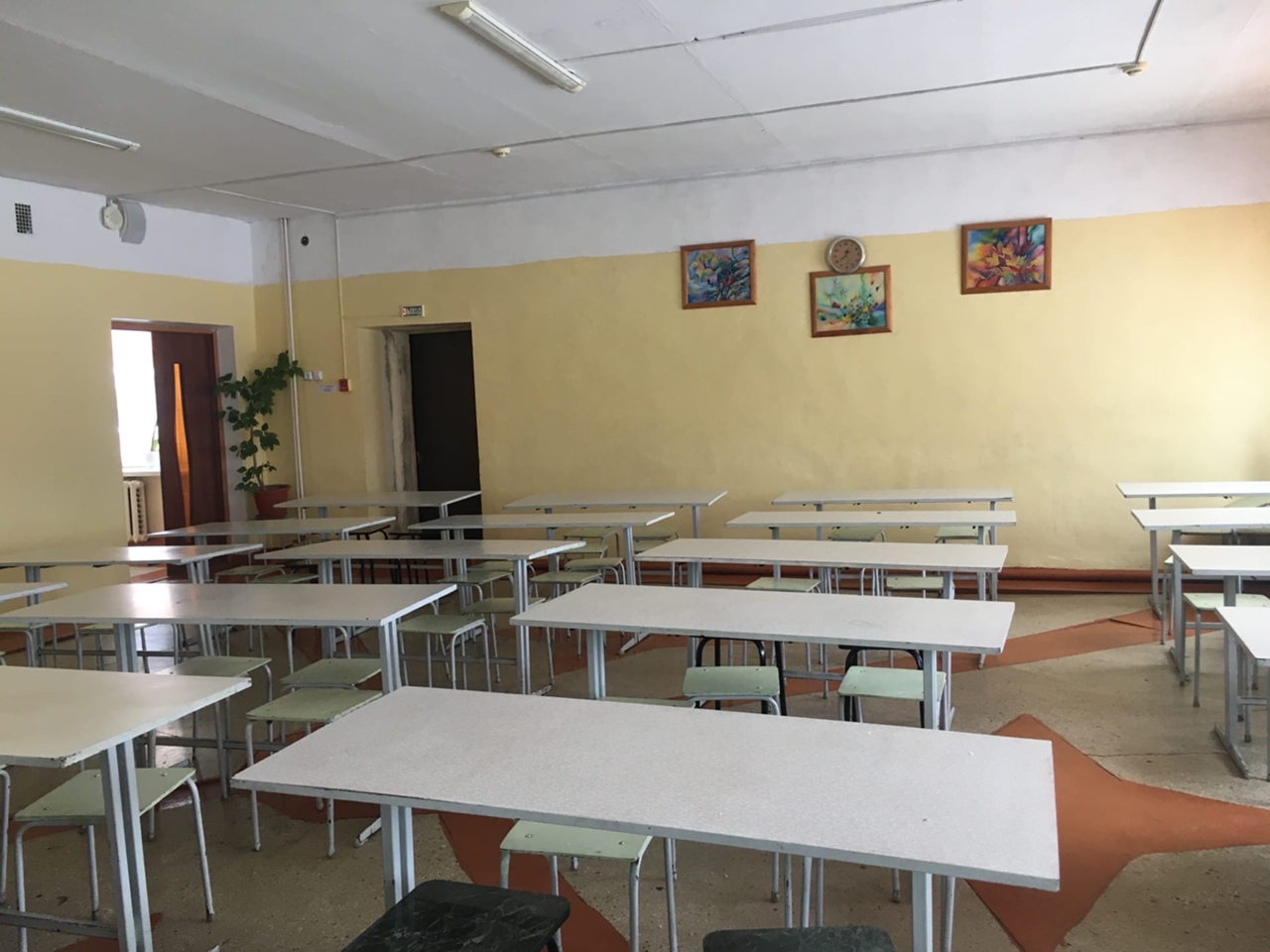 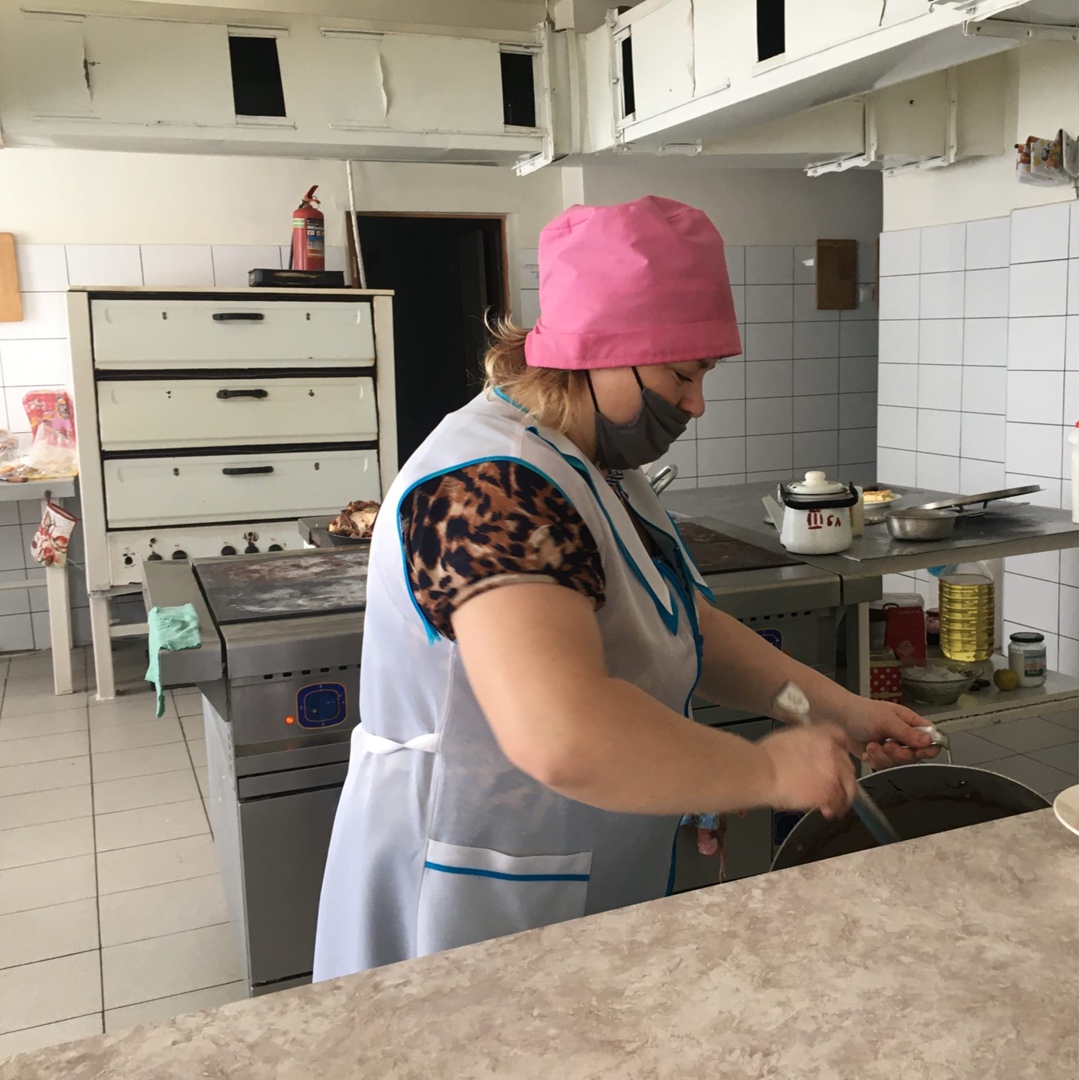 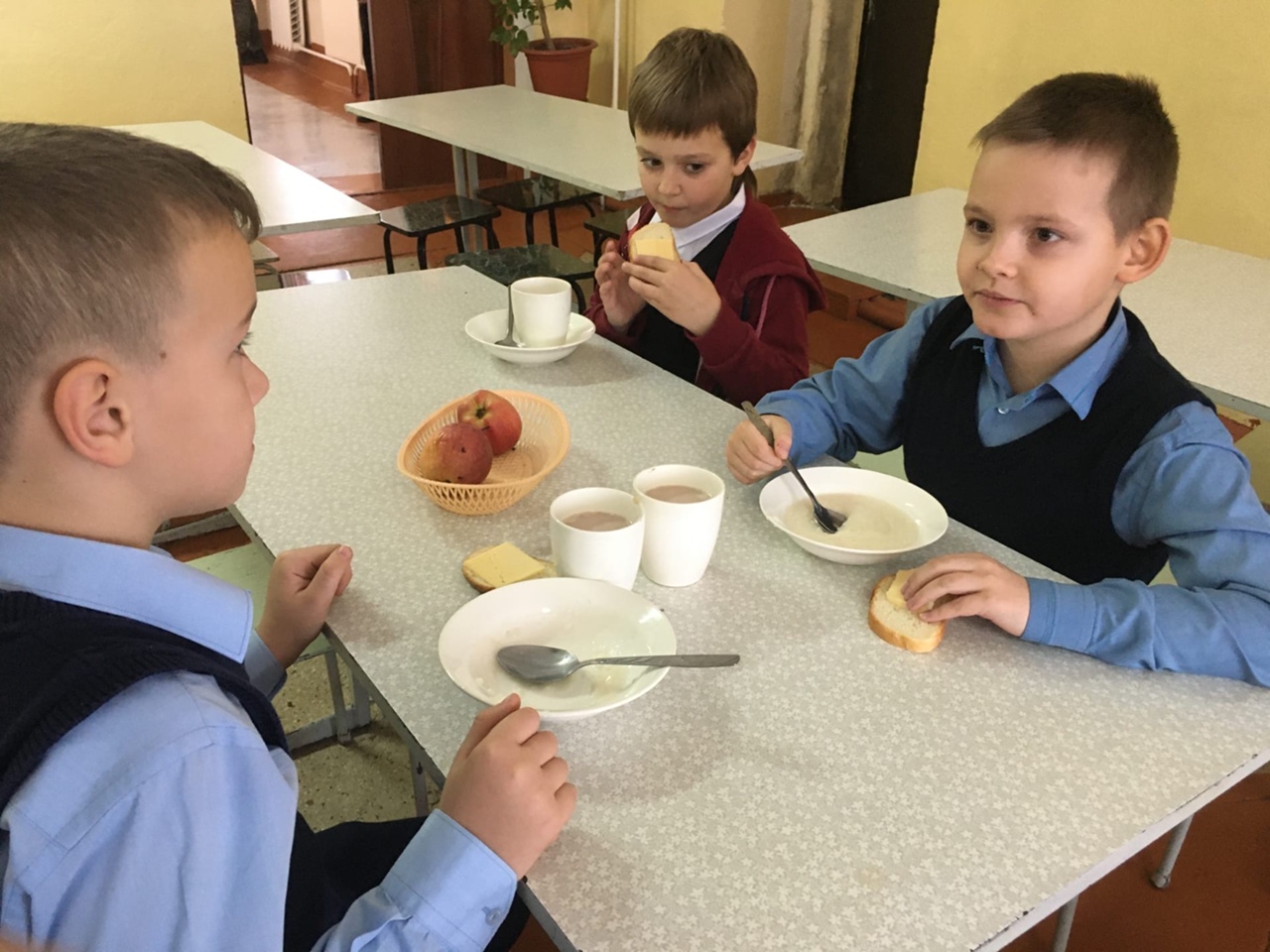 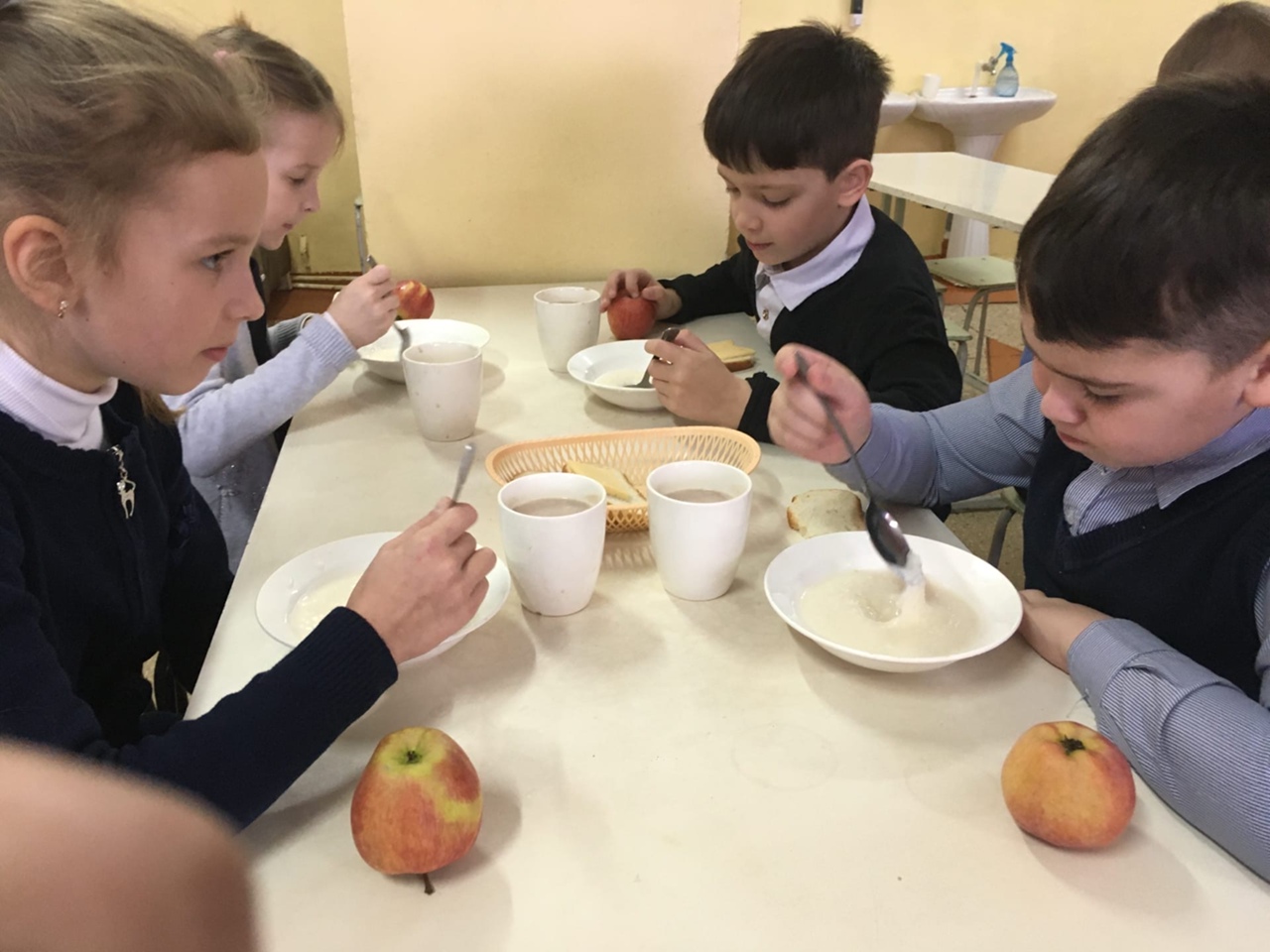 